АннотацияРабочая программа по математике составлена на основе требований к результатам освоения ООП среднего общего образования по ФКГОС. Данная рабочая программа ориентирована на учащихся 10-11 классов и реализуется на основе следующих документов:1.     Программы для общеобразоват. учреждений: Алгебра и начала математического анализа 10-11 кл. / Сост. Т.А. Бурмистова ,М.: Просвещение, 2009. – 160 с.2. Стандарт основного общего образования по математике.Программа соответствует учебнику «Алгебра и начала анализа» для 10-11кл образовательных учреждений / Ш.А.Алимов, и др. -2-е издан. М.: Просвещение, 2017г. и учебнику «Геометрия» для 10-11кл / Л.С. Атанасян и др., М.: Просвещение, 2017г.Данная программа рассчитана на 408 учебных часов (по 204 часов в 10 и 11 классах). В учебном плане для изучения математики на углубленном  уровне отводится 6 часов в неделю, из которых предусмотрено 4 часа в неделю на изучение курса алгебры и начал математического анализа и 2 часа на изучение геометрии.Цели изучения курса математики в 10-11 классах:создание условий для умения логически обосновывать суждения, выдвигать гипотезы и понимать необходимость их проверки;создание условий для умения ясно, точно и грамотно выражать свои мысли в устной и письменной речи;формирование умения использовать различные языки математики: словесный, символический, графический;формирование умения свободно переходить с языка на язык для иллюстрации, интерпретации, аргументации и доказательства;создание условий для плодотворного участия в работе в группе; умения самостоятельно и мотивированно организовывать свою деятельность;формирование умения использовать приобретенные знания и умения в практической деятельности и повседневной жизни для исследования (моделирования) несложных практических ситуаций на основе изученных.1.Требования к уровню математической подготовкиВ результате изучения курса математики 10-11 классов обучающиеся должны:Знатьзначение математ. науки для решения задач, возникающих в теории и практике; широту и в то же время ограниченность применения математических методов к анализу и исследованию процессов и явлений в природе и обществе;значение практики и вопросов, возникающих в самой математике для формирования и развития математической науки; историю развития понятия числа, создания математического анализа, возникновения и развития геометрии;универсальный характер законов логики математических рассуждений, их применимость во всех областях человеческой деятельности;вероятностный характер различных процессов окружающего мира.АлгебраУметьвыполнять арифметические действия, сочетая устные и письменные приемы, применение вычислительных устройств; находить значения корня натуральной степени, степени с рациональным показателем, логарифма, используя при необходимости вычислительные устройства; пользоваться оценкой и прикидкой при практических расчетах;проводить по известным формулам и правилам преобразования буквенных выражений, включающих степени, радикалы, логарифмы и тригонометрические функции;вычислять значения числовых и буквенных выражений, осуществляя необходимые подстановки и преобразования;использовать приобретенные знания и умения в практической деятельности и повседневной жизни для:практических расчетов по формулам, включая формулы, содержащие степени, радикалы, логарифмы и тригон. функции, используя при необходимости справочные материалы и простейшие вычислительные устройства;Функции и графикиуметьопределять значение функции по значению аргумента при различных способах задания функции;строить графики изученных функций;описывать по графику и в простейших случаях по формуле поведение и свойства функций, находить по графику функции наибольшие и наименьшие значения;решать уравнения, простейшие системы уравнений, используя свойства функций и их графиков;использовать приобретенные знания и умения в практической деятельности и повседневной жизни для:описания с помощью функций различных зависимостей, представления их графически, интерпретации графиков;Начала математического анализауметьвычислять производные и первообразные элементарных функций, используя справочные материалы;исследовать в простейших случаях функции на монотонность, находить наибольшие и наименьшие значения функций, строить графики многочленов и простейших рациональных функций с использованием аппарата математического анализа;вычислять в простейших случаях площади с использованием первообразной;использовать приобретенные знания и умения в практической деятельности и повседневной жизни для:решения прикладных задач, в том числе социально-экономических и физических, на наибольшие и наименьшие значения, на нахождение скорости и ускорения;Уравнения и неравенствауметьрешать рациональные, показательные и логарифмические уравнения и неравенства, простейшие иррациональные и тригонометрические уравнения, их системы;составлять уравнения и неравенства по условию задачи;использовать для приближенного решения уравнений и неравенств графический метод;изображать на координатной плоскости множества решений простейших уравнений и их систем;использовать приобретенные знания и умения в практической деятельности и повседневной жизни для:построения и исследования простейших математических моделей;Элементы комбинаторики, статистики и теории вероятностейуметьрешать простейшие комбинаторные задачи методом перебора, а также с использованием известных формул;вычислять в простейших случаях вероятности событий на основе подсчета числа исходов;использовать приобретенные знания и умения в практической деятельности и повседневной жизни для:анализа реальных числовых данных, представленных в виде диаграмм, графиков;анализа информации статистического характера;Геометрияуметьраспознавать на чертежах и моделях пространственные формы; соотносить трехмерные объекты с их описаниями, изображениями;описывать взаимное расположение прямых и плоскостей в пространстве, аргументировать свои суждения об этом расположении;анализировать в простейших случаях взаимное расположение объектов в пространстве;изображать основные многогранники и круглые тела; выполнять чертежи по условиям задач;строить простейшие сечения куба, призмы, пирамиды;решать планиметрические и простейшие стереометрические задачи на нахождение геометрических величин (длин, углов, площадей, объемов);использовать при решении стереометрических задач планиметрические факты и методы;проводить доказательные рассуждения в ходе решения задач;использовать приобретенные знания и умения в практической деятельности и повседневной жизни для:исследования (моделирования) несложных практических ситуаций на основе изученных формул и свойств фигур;вычисления объемов и площадей поверхностей пространственных тел при решении практических задач, используя при необходимости справочники и вычислительные устройства.Общеучебные умения, навыки и способы деятельностиВ ходе преподавания математики в 10-11 классах, работы над формированием у обучающихся перечисленных в программе знаний и умений следует обращать внимание на то, чтобы они овладевали умениями общеучебного характера, разнообразными способами деятельности, приобретали опыт:планирования и осуществления алгоритмической деятельности, выполнения заданных и конструирования новых алгоритмов;решения разнообразных классов задач из различных разделов курса, в том числе задач, требующих поиска пути и способов решения;исследовательской деятельности, развития идей, проведения экспериментов, обобщения, постановки и формулирования новых задач;ясного, точного, грамотного изложения своих мыслей в устной и письменной речи, использования различных языков математики (словесного, символического, графического), свободного перехода с одного языка на другой для иллюстрации, интерпретации, аргументации и доказательства;проведения доказательных рассуждений, аргументации, выдвижения гипотез и их обоснования;поиска, систематизации, анализа и классификации информации, использования разнообразных информационных источников, включая учебную и справочную литературу, современные информационные технологии.В данном курсе ведущими методами обучения предмету являются: объяснительно-иллюстративный и репродуктивный, хотя используется и частично-поисковый. На уроках используются элементы следующих технологий: личностно ориентированное обучение, обучение с применением компетентностно- ориентированных заданий, ИКТ.2. Содержание тем учебного курса (10класс)Алгебра и начала анализаТригонометрические Функции:Тождественные преобразования тригонометрических выражений. Тригонометрические функции числового аргумента: синус, косинус и тангенс. Периодические функции. Свойства и графики тригонометрических функций.Цель: расширить и закрепить знания и умения, связанные с тождественными преобразованиями тригонометрических выражений; изучить свойства тригонометрических функций и познакомить учащихся с их графиками.Изучение темы начинается с вводного повторения, в ходе которого напоминаются основные формулы тригонометрии, известные из курса алгебры, и выводятся некоторые новые формулы. От учащихся не требуется точного запоминания всех формул. Предполагается возможность использования различных справочных материалов: учебника, таблиц, справочников.Особое внимание следует уделить работе с единичной окружностью. Она становится основой для определения синуса и косинуса числового аргумента и используется далее для вывода свойств тригонометрических функций и решения тригонометрических уравнений.Систематизируются сведения о функциях и графиках, вводятся новые понятия, связанные с исследованием функций (экстремумы, периодичность), и общая схема исследования функций. В соответствии с этой общей схемой проводится исследование функций синус, косинус, тангенс и строятся их графики.Материал учебника, касающийся тригонометрических неравенств и систем уравнений, не является обязательным.Тригонометрические уравнения:Простейшие тригонометрические уравнения. Решение тригонометрических уравнений.Цель: сформировать умение решать простейшие тригонометрические уравнения и познакомить с некоторыми приемами решения тригонометрических уравнений.Решение простейших тригонометрических уравнений основывается на изученных свойствах тригонометрических функций. При этом целесообразно широко использовать графические иллюстрации с помощью единичной окружности. Отдельного внимания заслуживают уравнения вида ,  и т.п. Их решение нецелесообразно сводить к применению общих формул.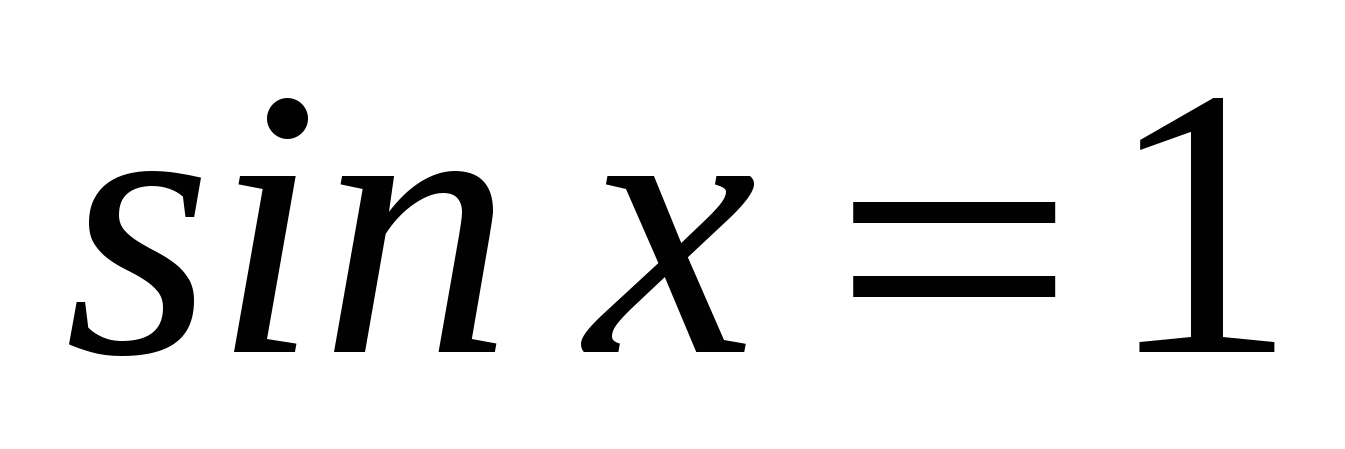 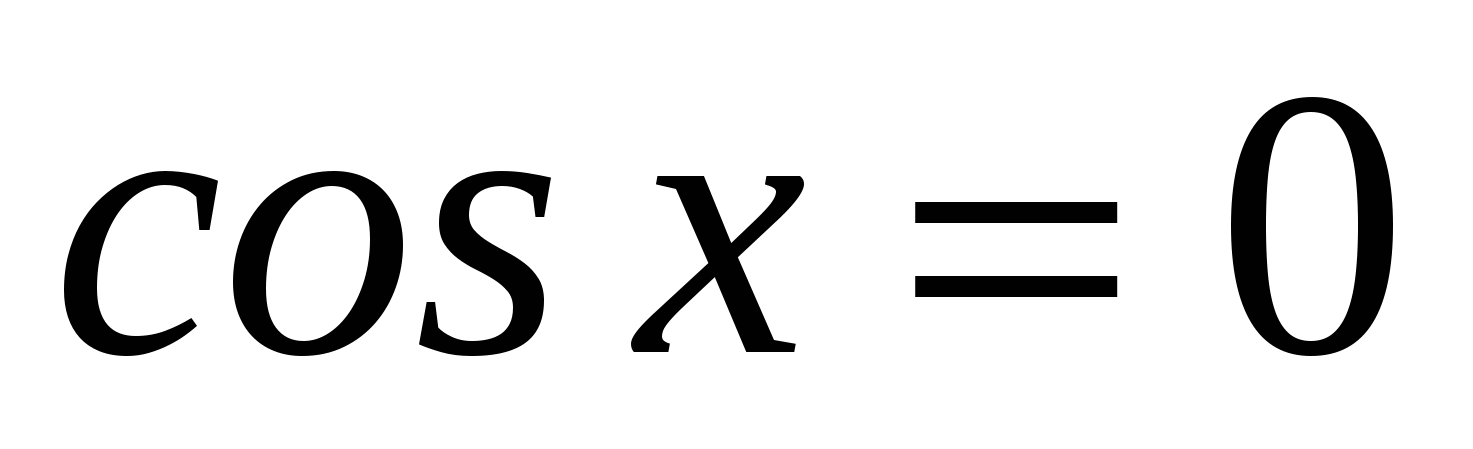 Отработка каких-либо специальных приемов решения более сложных тригонометрических уравнений не предусматривается. Достаточно рассмотреть отдельные примеры решения таких уравнений, подчеркивая общую идею решения: приведение уравнения к виду, содержащему лишь одну тригонометрическую функцию одного и того же аргумента, с последующей заменой.Материал, касающийся тригонометрических неравенств и систем уравнений, не является обязательным.Как и в предыдущей теме, предполагается возможность использования справочных материалов.Производная:Производная. Производные суммы, произведения и частного. Производная степенной функции. Производные синуса и косинуса.Цель: ввести понятие производной; научить находить производные функций в случаях, не требующих трудоемких выкладок.При введении понятия производной и изучении ее свойств следует опираться на наглядно-интуитивные представления учащихся о приближении значений функции к некоторому числу, о приближении участка кривой к прямой линии и т. п.Формирование понятия предела функции, а также умение воспроизводить доказательства каких-либо теорем в данном разделе не предусматриваются. В качестве примера вывода правил нахождения производных в классе рассматривается только теорема о производной суммы, все остальные теоремы раздела принимаются без доказательства. Важно отработать достаточно свободное умение применять эти теоремы в несложных случаях.В ходе решения задач на применение формулы производной сложной функции можно ограничиться случаем f (kx + b): именно этот случай необходим далее.Применение производной:Геометрический и механический смысл производной. Применение производной к построению графиков функций и решению задач на отыскание наибольшего и наименьшего значений.Цель: ознакомить с простейшими методами дифференциального исчисления и выработать умение применять их для исследования функций и построения графиков.Опора на геометрический и механический смысл производной делает интуитивно ясными критерии возрастания и убывания функций, признаки максимума и минимума.Основное внимание должно быть уделено разнообразным задачам, связанным с использованием производной для исследования функций. Остальной материал (применение производной к приближенным вычислениям, производная в физике и технике) дается в ознакомительном плане. Остальной материал (применение производной к приближенным вычислениям, производная в физике и технике) дается в ознакомительном порядке.ГеометрияВведение:Предмет стереометрии. Аксиомы стереометрии. Некоторые следствия из аксиом.Цель: сформировать представление учащихся об основных понятиях и аксиомах стереометрии, их использование при решении стандартных задач.Параллельность прямых и плоскостей:Параллельность прямых, прямой и плоскости. Взаимное расположение прямых в пространстве, угол между двумя прямыми. Параллельность плоскостей. Тетраэдр и параллелепипед.Цель: дать учащимся систематические сведения о параллельности прямых и плоскостей в пространстве.При изучении материала темы следует обратить внимание на часто используемый метод доказательства от противного, знакомый учащимся из курса планиметрии. Учащиеся знакомятся с различными способами изображения пространственных фигур на плоскости.Перпендикулярность прямых и плоскостей:Перпендикулярность прямой и плоскости, Перпендикуляр и наклонные. Угол между прямой и плоскостью. Двугранный угол. Перпендикулярность плоскостей.Цель: дать учащимся систематические сведения о перпендикулярности прямых и плоскостей в пространстве, ввести понятие угол между прямыми и плоскостями, между плоскостями.Многогранники:Вершины, ребра, грани многогранника. Развертка. Многогранные углы. Выпуклые многогранники. Теорема Эйлера.Призма, ее основания, боковые ребра, высота, боковая поверхность. Прямая и наклонная призма. Правильная призма. Параллелепипед. Куб.Пирамида, ее основание, боковые ребра, высота, боковая поверхность. Треугольная пирамида. Правильная пирамида. Усеченная пирамида.Симметрии в кубе, в параллелепипеде, в призме и пирамиде. Понятие о симметрии в пространстве (центральная, осевая, зеркальная). Примеры симметрии в окружающем мире.Сечения куба, призмы, пирамиды.Представление о правильных многогранниках (тетраэдр, куб, октаэдр, додекаэдр и икосаэдр).Повторение: Повторение, обобщение и систематизация знаний, умений и навыков за курс математики 10 класса.Содержание тем учебного курса (11класс)Алгебра и начала анализаПервообразная и интеграл:Первообразная. Первообразные степенной функции с целым показателем, синуса и косинуса. Простейшие правила нахождения первообразных.Площадь криволинейной трапеции. Интеграл. Формула Ньютона-Лейбница. Применение интеграла к вычислению площадей и объемов.Цель: ознакомить с интегрированием как операцией, обратной дифференцированию, показать применение интеграла к решению геометрических задач.Задача отработки навыков нахождения первообразных не ставится, упражнения сводятся к простому применению таблиц и правил нахождения первообразных.Интеграл вводится на основе рассмотрения задачи о площади криволинейной трапеции и построения интегральных сумм. Формула Ньютона-Лейбница вводится на основе наглядных представлений.В качестве иллюстрации применения интеграла рассматриваются только задачи о вычислении площадей и объемов. Следует учесть, что формула объема шара выводится при изучении данной темы и используется затем в курсе геометрии.Материал, касающийся работы переменной силы и нахождения центра масс, не является обязательным.При изучении темы целесообразно широко применять графические иллюстрации.Показательная и логарифмическая функции:Понятие о степени с иррациональным показателем. Решение иррациональных уравнений.Показательная функция, ее свойства и график. Тождественные преобразования показат. уравнений, неравенств и систем.Логарифм числа. Основные свойства логарифмов. Логарифмическая функция, ее свойства и график. Решение логарифмических уравнений и неравенств.Производная показательной функции. Число е и натуральный логарифм. Производная степенной функции.Цель: привести в систему и обобщить сведения о степенях; ознакомить с показательной, логарифмической и степенной функциями и их свойствами; научить решать несложные показательные, логарифмические и иррациональные уравнения, их системы.Следует учесть, что в курсе алгебры девятилетней школы вопросы, связанные со свойствами корней n-й степени и свойствами степеней с рациональным показателем, возможно, не рассматривались, изучение могло быть ограничено действиями со степенями с целым показателем и квадратными корнями. В зависимости от реальной подготовки класса эта тема изучается либо в виде повторения, либо как новый материал.Серьезное внимание следует уделить работе с основными логарифмическими и показательными тождествами, которые используются как при изложении теоретических вопросов, так и при решении задач.Исследование показательной, логарифмической и степенной функций проводится в соответствии с ранее введенной схемой. Проводится краткий обзор свойств этих функций в зависимости от значений параметров.Раскрывается роль показательной функции как математической модели, которая находит широкое применение при изучении различных процессов.Материал об обратной функции не является обязательным.Производная показательной и логарифмической функций:Производная показательной функции. Число е. Производная логарифмической функции. Степенная функция. Понятие о дифференциальных уравнениях.Цель: научить находить производные показательной и логарифмической функцийГеометрияКоординаты и векторы:Декартовы координаты в пространстве. Формула расстояния между двумя точками. Уравнения сферы и плоскости. Формула расстояния от точки до плоскости.Векторы. Модуль вектора. Равенство векторов. Сложение векторов и умножение вектора на число. Угол между векторами. Координаты вектора. Скалярное произведение векторов. Коллинеарные векторы. Разложение вектора по двум неколлинеарным векторам. Компланарные векторы. Разложение по трем некомпланарным векторам. Координаты точки и координаты вектора. Скалярное произведение векторов.Цель: сформировать умения применять координатный и векторный методы к решению задач на нахождение длин отрезков и углов между прямыми и векторами в пространстве.В ходе изучения темы целесообразно использовать аналогию между рассматриваемыми понятиями на плоскости и в пространстве. Это поможет учащимся более глубоко и осознанно усвоить изучаемый материал, уяснить содержание и место векторного и координатного методов в курсе геометрии.Тела и поверхности вращения:Цилиндр и конус. Усеченный конус. Основание, высота, боковая поверхность, образующая, развертка. Осевые сечения и сечения, параллельные основанию.Шар и сфера, их сечения, касательная плоскость к сфере.Объемы тел и площади их поверхностей. Понятие об объеме тела. Отношение объемов подобных тел.Формулы объема куба, прямоугольного параллелепипеда, призмы, цилиндра. Формулы объема пирамиды и конуса. Формулы площади поверхностей цилиндра и конуса. Формулы объема шара и площади сферы.Объемы тел:Объем прямоугольного параллелепипеда, Объем прямой призмы и цилиндра. Объем наклонной призмы, пирамиды и конуса. Объем шара и площадь сферы.Цель: продолжить систематическое изучение многогранников и тел вращения в ходе решения задач на вычисление их объемов.В курсе стереометрии понятие объема вводится по аналогии с понятием площади плоских фигур и формулируются основные свойства объемовПовторение:Повторение, обобщение и систематизация знаний, умений и навыков за курс математики 10-11 классов.Тематическое планированиегеометрия 10-11классгеометрия 10-11классСодержание материалаКоличество часов 1.Действительные числа1.Целые и рациональные числа. Действительные числа.2.Бесконечно убывающая геометрическая прогрессия.3.Арифметический корень натуральной степени.4.Степень с рациональным и действительным показателями.5.Обобщающий урок.6.Контрольная работа 1112223112.Степенная функция1.Степенная функция, ее свойства и график2.Взаимно обратные функции3.Равносильные уравнения и неравенства4.Иррациональные уравнения5.Иррациональные неравенства6.Обобщающий урок7.Контрольная работа 2102221213.Показательная функция1 Показательная функция, ее свойства и график2 Показательные уравнения3 Показательные неравенства4 Системы показательных уравнений и неравенств5 Обобщающий урок6 Контрольная работа 3102222114.Логарифмическая функция1 Логарифмы2 Свойство логарифмов3 Десятичные и натуральные логарифмы4 Логарифмическая функция, ее свойства и график5 Логарифмические уравнения6 Логарифмические неравенства7 Обобщающий урок8 Контрольная работа 414222222115.Тригонометрические формулы1 Радианная мера угла2 Поворот точки вокруг начала координат3 Определение синуса, косинуса и тангенса угла4 Знаки синуса, косинуса и тангенса5 Зависимость между синусом, косинусом и тангенсом одного и того же угла6 Тригонометрические тождества7 Синус, косинус и тангенс углов @ и -@8 Формулы сложения9 Синус, косинус и тангенс двойного угла10 Синус, косинус и тангенс половинного угла11 Формулы приведения12 Сумма и разность синусов. Сумма и разность косинусов13 Обобщающий урок14 Контрольная работа 524122123132122116.Тригонометрические уравнения1 Уравнение cos x = a2 Уравнение sin x = a3 Уравнение tg x = a4 Решение тригонометрических уравнений5 Примеры решений простейших тригонометрических неравенств6 Обобщающий урок7 Контрольная работа 67.Повторение и решение задач1833351215Повторение курса алгебры и начал анализа за 10 классПовторение курса алгебры и начал анализа за 10 класс4Глава VII Тригонометрические функцииГлава VII Тригонометрические функции21Область определения и множество значений тригонометрических функцийОбласть определения и множество значений тригонометрических функций3Четность, нечетность, периодичность тригонометрических функцийЧетность, нечетность, периодичность тригонометрических функций4Свойства функции y=cosx и ее графикСвойства функции y=cosx и ее график4Свойства функции y=sinx и ее графикСвойства функции y=sinx и ее график3Свойства функции y=tgx и ее графикОбратные тригонометрические функцииСвойства функции y=tgx и ее графикОбратные тригонометрические функции31Урок обобщения и систематизации знанийУрок обобщения и систематизации знаний2Контрольная работа №1Контрольная работа №11Глава VIII производная  и ее геометрический смыслГлава VIII производная  и ее геометрический смысл22ПроизводнаяПроизводная4Производная степенной функцииПроизводная степенной функции3Правила дифференцированияПравила дифференцирования4Производные некоторых элементарных функцийПроизводные некоторых элементарных функций4Геометрический смысл производнойГеометрический смысл производной4Уроки обобщения и систематизации знанийУроки обобщения и систематизации знаний2Контрольная работа №2Контрольная работа №21Глава IX Применение производной к исследованию функцииГлава IX Применение производной к исследованию функции19Возрастание и убывание функцииВозрастание и убывание функции3Экстремумы функцииЭкстремумы функции3Применение производной к построению графику функцииПрименение производной к построению графику функции4Наибольшее и наименьшее значения функцииНаибольшее и наименьшее значения функции5Выпуклость графика функции, точки перегибаВыпуклость графика функции, точки перегиба1Урок обобщения и систематизации знанийУрок обобщения и систематизации знаний2Контрольная работа №3Контрольная работа №31Глава X ИнтегралГлава X Интеграл13ПервообразнаяПервообразная2Правила нахождения первообразныхПравила нахождения первообразных3Площадь криволинейной трапеции и интегралПлощадь криволинейной трапеции и интеграл3Вычисление интегралов. Вычисление площадей с помощью интегралов. Применение производной и интеграла к решению практических задачВычисление интегралов. Вычисление площадей с помощью интегралов. Применение производной и интеграла к решению практических задач2Уроки обобщения и систематизация знанияУроки обобщения и систематизация знания2Контрольная работа №4Контрольная работа №41Итоговое повторения курса алгебры и начал анализаИтоговое повторения курса алгебры и начал анализа23№урока№урока№урокаПункт, темаПункт, темаПункт, темаКоличество часов§1. Аксиомы стереометрии и их простейшие следствия§1. Аксиомы стереометрии и их простейшие следствия§1. Аксиомы стереометрии и их простейшие следствия§1. Аксиомы стереометрии и их простейшие следствия§1. Аксиомы стереометрии и их простейшие следствия§1. Аксиомы стереометрии и их простейшие следствия5№ 1№ 1№ 1П. 1.Аксиомы стереометрии. П.2. Существование плоскости, проходящей через данную прямую и данную точку.П. 1.Аксиомы стереометрии. П.2. Существование плоскости, проходящей через данную прямую и данную точку.П. 1.Аксиомы стереометрии. П.2. Существование плоскости, проходящей через данную прямую и данную точку.1№ 2№ 2№ 2П. 3. Пересечение прямой с плоскостью. П. 3. Пересечение прямой с плоскостью. П. 3. Пересечение прямой с плоскостью. 1№ 3-4№ 3-4№ 3-4П. 4. Существование плоскости, проходящей через три данные точки П. 4. Существование плоскости, проходящей через три данные точки П. 4. Существование плоскости, проходящей через три данные точки 2№ 5№ 5№ 5П. 5. Замечание к аксиоме I. П.6.Разбиение пространства плоскостью на 2 полупространства.П. 5. Замечание к аксиоме I. П.6.Разбиение пространства плоскостью на 2 полупространства.П. 5. Замечание к аксиоме I. П.6.Разбиение пространства плоскостью на 2 полупространства.1§2. Параллельность прямых и плоскостей§2. Параллельность прямых и плоскостей§2. Параллельность прямых и плоскостей§2. Параллельность прямых и плоскостей§2. Параллельность прямых и плоскостей§2. Параллельность прямых и плоскостей12№ 6№ 6№ 6П.7. Параллельные прямые в пространстве.П.7. Параллельные прямые в пространстве.П.7. Параллельные прямые в пространстве.1№ 7№ 7№ 7П. 8. Признак параллельности прямых П. 8. Признак параллельности прямых П. 8. Признак параллельности прямых 1№ 8№ 8№ 8Решение задач на повторениеРешение задач на повторениеРешение задач на повторение1№ 9№ 9№ 9Контрольная работа № 1Контрольная работа № 1Контрольная работа № 11№ 10-11№ 10-11№ 10-11П. 9. Признак параллельности прямой и плоскостиП. 9. Признак параллельности прямой и плоскостиП. 9. Признак параллельности прямой и плоскости2№ 12№ 12№ 12П. 10. Признак параллельности плоскостей.П. 10. Признак параллельности плоскостей.П. 10. Признак параллельности плоскостей.1№ 13№ 13№ 13П. 11. Существование плоскости, параллельной данной плоскости.П. 11. Существование плоскости, параллельной данной плоскости.П. 11. Существование плоскости, параллельной данной плоскости.1№ 14№ 14№ 14П. 12. Свойства параллельных плоскостейП. 12. Свойства параллельных плоскостейП. 12. Свойства параллельных плоскостей1№ 15-16№ 15-16№ 15-16П. 13. Изображение пространственных фигур на плоскостиП. 13. Изображение пространственных фигур на плоскостиП. 13. Изображение пространственных фигур на плоскости2№ 17№ 17№ 17Контрольная работа № 2Контрольная работа № 2Контрольная работа № 21§ 3. Перпендикулярность прямых и плоскостей§ 3. Перпендикулярность прямых и плоскостей§ 3. Перпендикулярность прямых и плоскостей§ 3. Перпендикулярность прямых и плоскостей§ 3. Перпендикулярность прямых и плоскостей§ 3. Перпендикулярность прямых и плоскостей15№ 18№ 18№ 18П. 14. Перпендикулярность прямых в пространстве.П. 14. Перпендикулярность прямых в пространстве.П. 14. Перпендикулярность прямых в пространстве.1№ 19№ 19№ 19П. 15. Признак перпендикулярности прямой и плоскостиП. 15. Признак перпендикулярности прямой и плоскостиП. 15. Признак перпендикулярности прямой и плоскости1№ 20№ 20№ 20П. 16. Построение перпендикулярных прямой и плоскости.П. 16. Построение перпендикулярных прямой и плоскости.П. 16. Построение перпендикулярных прямой и плоскости.1№ 21№ 21№ 21П. 17. Свойства перпендикулярных прямой и плоскостиП. 17. Свойства перпендикулярных прямой и плоскостиП. 17. Свойства перпендикулярных прямой и плоскости1№ 22-26№ 22-26№ 22-26П. 18. Перпендикуляр и наклоннаяП. 18. Перпендикуляр и наклоннаяП. 18. Перпендикуляр и наклонная5№ 27-28№ 27-28№ 27-28П. 19. Теорема о трех перпендикулярахП. 19. Теорема о трех перпендикулярахП. 19. Теорема о трех перпендикулярах2№ 29-30№ 29-30№ 29-30П. 20. Признак перпендикулярности плоскостейП. 20. Признак перпендикулярности плоскостейП. 20. Признак перпендикулярности плоскостей2№ 31№ 31№ 31П. 21. Расстояние между скрещивающимися прямыми. П.22. П. 21. Расстояние между скрещивающимися прямыми. П.22. П. 21. Расстояние между скрещивающимися прямыми. П.22. 1№ 32№ 32№ 32Контрольная работа № 3Контрольная работа № 3Контрольная работа № 31§ 4. Декартовы координаты и векторы в пространстве§ 4. Декартовы координаты и векторы в пространстве§ 4. Декартовы координаты и векторы в пространстве§ 4. Декартовы координаты и векторы в пространстве§ 4. Декартовы координаты и векторы в пространстве§ 4. Декартовы координаты и векторы в пространстве20№ 33№ 33№ 33П. 23. Введение декартовых координат в пространстве. П. 24. Расстояние между точками.П. 23. Введение декартовых координат в пространстве. П. 24. Расстояние между точками.П. 23. Введение декартовых координат в пространстве. П. 24. Расстояние между точками.1№ 34№ 34№ 34П. 25. Координаты середины отрезкаП. 25. Координаты середины отрезкаП. 25. Координаты середины отрезка1№ 35№ 35№ 35П. 26. Преобразование симметрии в пространстве. П. 27. Симметрия в природе и на практике. П. 26. Преобразование симметрии в пространстве. П. 27. Симметрия в природе и на практике. П. 26. Преобразование симметрии в пространстве. П. 27. Симметрия в природе и на практике. 1№ 36№ 36№ 36П. 28. Движение в пространстве. П. 29. Параллельный перенос в пространстве. П. 28. Движение в пространстве. П. 29. Параллельный перенос в пространстве. П. 28. Движение в пространстве. П. 29. Параллельный перенос в пространстве. 1№ 37№ 37№ 37П. 30. Подобие пространственных фигур.П. 30. Подобие пространственных фигур.П. 30. Подобие пространственных фигур.1№ 38№ 38№ 38П. 31. Угол между скрещивающимися прямыми.П. 31. Угол между скрещивающимися прямыми.П. 31. Угол между скрещивающимися прямыми.1№ 39№ 39№ 39П. 32. Угол между прямой и плоскостью.П. 32. Угол между прямой и плоскостью.П. 32. Угол между прямой и плоскостью.1№ 40№ 40№ 40П. 33. Угол между плоскостями.П. 33. Угол между плоскостями.П. 33. Угол между плоскостями.1№ 41№ 41№ 41П. 34. Площадь ортогональной проекции многоугольника.П. 34. Площадь ортогональной проекции многоугольника.П. 34. Площадь ортогональной проекции многоугольника.1№ 42№ 42№ 42П.  35. Векторы в пространствеП.  35. Векторы в пространствеП.  35. Векторы в пространстве1№ 43-45№ 43-45№ 43-45П. 36. Действия над векторами в пространствеП. 36. Действия над векторами в пространствеП. 36. Действия над векторами в пространстве3№ 46-47№ 46-47№ 46-47П. 37. Разложение вектора по трём некомпланарным векторам.П. 37. Разложение вектора по трём некомпланарным векторам.П. 37. Разложение вектора по трём некомпланарным векторам.2№ 48-49№ 48-49№ 48-49П. 38. Уравнение плоскостиП. 38. Уравнение плоскостиП. 38. Уравнение плоскости2№ 50-51№ 50-51№ 50-51Решение задач на повторениеРешение задач на повторениеРешение задач на повторение2№ 52№ 52№ 52Контрольная работа № 4Контрольная работа № 4Контрольная работа № 41ПовторениеПовторениеПовторениеПовторениеПовторениеПовторение16№ 53-54№ 53-54№ 53-54Решение задач по теме «Аксиомы стереометрии»Решение задач по теме «Аксиомы стереометрии»Решение задач по теме «Аксиомы стереометрии»2№ 55-56№ 55-56№ 55-56Решение задач по теме «Параллельность прямых и плоскостей»Решение задач по теме «Параллельность прямых и плоскостей»Решение задач по теме «Параллельность прямых и плоскостей»2№ 57-58№ 57-58№ 57-58Решение задач по теме «Перпендикулярность прямых и плоскостей»Решение задач по теме «Перпендикулярность прямых и плоскостей»Решение задач по теме «Перпендикулярность прямых и плоскостей»2№ 59-60№ 59-60№ 59-60Решение задач по теме «Декартовы координаты и векторы в пространстве»Решение задач по теме «Декартовы координаты и векторы в пространстве»Решение задач по теме «Декартовы координаты и векторы в пространстве»2№ 61-63№ 61-63№ 61-63Решение геометрических задач из ЕГЭ базового уровня типа ВРешение геометрических задач из ЕГЭ базового уровня типа ВРешение геометрических задач из ЕГЭ базового уровня типа В3№ 64-66№ 64-66№ 64-66Решение геометрических задач из ЕГЭ типа СРешение геометрических задач из ЕГЭ типа СРешение геометрических задач из ЕГЭ типа С3№ 67-68№ 67-68№ 67-68Итоговая тестовая контрольная работа № 5.Итоговая тестовая контрольная работа № 5.Итоговая тестовая контрольная работа № 5.2ИТОГОИТОГОИТОГОИТОГОИТОГОИТОГО68 часов№урока№урока№урокаПункт, содержание материалаПункт, содержание материалаПункт, содержание материалаКоличествочасов§5. Многогранники§5. Многогранники§5. Многогранники§5. Многогранники§5. Многогранники§5. Многогранники19№ 1№ 1№ 1П. 39. Двугранный угол. П. 40. Трехгранный и многогранный углы.П. 39. Двугранный угол. П. 40. Трехгранный и многогранный углы.П. 39. Двугранный угол. П. 40. Трехгранный и многогранный углы.1№ 2№ 2№ 2П. 41. Многогранник.П. 41. Многогранник.П. 41. Многогранник.1№ 3-4№ 3-4№ 3-4П. 42. Призма.П. 42. Призма.П. 42. Призма.2№ 5№ 5№ 5П. 43. Изображение призмы и построение ее сечений П. 43. Изображение призмы и построение ее сечений П. 43. Изображение призмы и построение ее сечений 1№ 6№ 6№ 6П. 44. Прямая призма.П. 44. Прямая призма.П. 44. Прямая призма.1№ 7№ 7№ 7П. 45. Параллелепипед.П. 45. Параллелепипед.П. 45. Параллелепипед.1№ 8№ 8№ 8П. 46. Прямоугольный параллелепипед.П. 46. Прямоугольный параллелепипед.П. 46. Прямоугольный параллелепипед.1№ 9№ 9№ 9П. 39-46. Решение задач по теме «Многогранники»П. 39-46. Решение задач по теме «Многогранники»П. 39-46. Решение задач по теме «Многогранники»1№ 10№ 10№ 10Контрольная работа № 1.Контрольная работа № 1.Контрольная работа № 1.1№11-12№11-12№11-12П. 47. Пирамида.П. 47. Пирамида.П. 47. Пирамида.2№13№13№13П. 48. Построение пирамиды и ее плоских сечений.П. 48. Построение пирамиды и ее плоских сечений.П. 48. Построение пирамиды и ее плоских сечений.1№ 14№ 14№ 14П. 49. Усеченная пирамида.П. 49. Усеченная пирамида.П. 49. Усеченная пирамида.1№ 15-16№ 15-16№ 15-16П. 50. Правильная пирамида.П. 50. Правильная пирамида.П. 50. Правильная пирамида.2№ 17-18№ 17-18№ 17-18П. 51. Правильные многогранники.П. 51. Правильные многогранники.П. 51. Правильные многогранники.2№19№19№19Контрольная работа № 2.Контрольная работа № 2.Контрольная работа № 2.1§6. Тела вращения§6. Тела вращения§6. Тела вращения§6. Тела вращения§6. Тела вращения§6. Тела вращения10№ 20№ 20№ 20П. 52. Цилиндр. П. 53. Сечения цилиндра плоскостями.П. 52. Цилиндр. П. 53. Сечения цилиндра плоскостями.П. 52. Цилиндр. П. 53. Сечения цилиндра плоскостями.1№ 21№ 21№ 21П. 54. Вписанная и описанная призмы.П. 54. Вписанная и описанная призмы.П. 54. Вписанная и описанная призмы.1№ 22№ 22№ 22П. 55. Конус.  П. 56. Сечения конуса плоскостями.П. 55. Конус.  П. 56. Сечения конуса плоскостями.П. 55. Конус.  П. 56. Сечения конуса плоскостями.1№ 23№ 23№ 23П. 57. Вписанная и описанная пирамиды.П. 57. Вписанная и описанная пирамиды.П. 57. Вписанная и описанная пирамиды.1№ 24№ 24№ 24П. 58. Шар. П. 59. Сечение шара плоскостью. П. 60.Симметрия шара П. 58. Шар. П. 59. Сечение шара плоскостью. П. 60.Симметрия шара П. 58. Шар. П. 59. Сечение шара плоскостью. П. 60.Симметрия шара 1№ 25№ 25№ 25П. 61. Касательная плоскость к шару. П. 61. Касательная плоскость к шару. П. 61. Касательная плоскость к шару. 1№ 26№ 26№ 26П. 62. Пересечение двух сферП. 62. Пересечение двух сферП. 62. Пересечение двух сфер1№ 27№ 27№ 27П. 63. Вписанные и описанные многогранники.П. 63. Вписанные и описанные многогранники.П. 63. Вписанные и описанные многогранники.1№ 28№ 28№ 28П. 64. О понятии тела и его поверхности в геометрии. Решение задач по теме «Тела вращения»П. 64. О понятии тела и его поверхности в геометрии. Решение задач по теме «Тела вращения»П. 64. О понятии тела и его поверхности в геометрии. Решение задач по теме «Тела вращения»1№ 29№ 29№ 29Контрольная работа № 3.Контрольная работа № 3.Контрольная работа № 3.1§7. Объемы многогранников§7. Объемы многогранников§7. Объемы многогранников§7. Объемы многогранников§7. Объемы многогранников§7. Объемы многогранников9№ 30№ 30№ 30П. 65. Понятие объема. П. 66. Объем прямоугольного параллелепипеда.П. 65. Понятие объема. П. 66. Объем прямоугольного параллелепипеда.П. 65. Понятие объема. П. 66. Объем прямоугольного параллелепипеда.1№ 31№ 31№ 31П. 67. Объем наклонного параллелепипеда.П. 67. Объем наклонного параллелепипеда.П. 67. Объем наклонного параллелепипеда.1№ 32-33№ 32-33№ 32-33П. 68. Объем призмы.П. 68. Объем призмы.П. 68. Объем призмы.2№ 34№ 34№ 34П. 69. Равновеликие тела. П. 70. Объем пирамиды.П. 69. Равновеликие тела. П. 70. Объем пирамиды.П. 69. Равновеликие тела. П. 70. Объем пирамиды.1№ 35-36№ 35-36№ 35-36П. 71. Объем усеченной пирамиды.П. 71. Объем усеченной пирамиды.П. 71. Объем усеченной пирамиды.2№ 37№ 37№ 37П. 72. Объемы подобных тел.П. 72. Объемы подобных тел.П. 72. Объемы подобных тел.1№38№38№38Контрольная работа № 4.Контрольная работа № 4.Контрольная работа № 4.1§8. Объемы и поверхности тел вращения.§8. Объемы и поверхности тел вращения.§8. Объемы и поверхности тел вращения.§8. Объемы и поверхности тел вращения.§8. Объемы и поверхности тел вращения.§8. Объемы и поверхности тел вращения.9№ 39№ 39№ 39П. 73. Объем цилиндра.П. 73. Объем цилиндра.П. 73. Объем цилиндра.1№ 40№ 40№ 40П. 74. Объем конуса.П. 74. Объем конуса.П. 74. Объем конуса.1№ 41№ 41№ 41П. 75. Объем усеченного конусаП. 75. Объем усеченного конусаП. 75. Объем усеченного конуса1№ 42№ 42№ 42П. 76. Объем шара. П. 76. Объем шара. П. 76. Объем шара. 1№ 43№ 43№ 43П. 77.Объем шарового сегмента и сектораП. 77.Объем шарового сегмента и сектораП. 77.Объем шарового сегмента и сектора1№ 44№ 44№ 44П. 78. Площадь боковой поверхности цилиндра.П. 78. Площадь боковой поверхности цилиндра.П. 78. Площадь боковой поверхности цилиндра.1№ 45№ 45№ 45П. 79. Площадь боковой поверхности конусаП. 79. Площадь боковой поверхности конусаП. 79. Площадь боковой поверхности конуса1№ 46№ 46№ 46П. 80. Площадь сферыП. 80. Площадь сферыП. 80. Площадь сферы1№ 47№ 47№ 47Контрольная работа № 5Контрольная работа № 5Контрольная работа № 51§ 9. Избранные вопросы планиметрии. Повторение.§ 9. Избранные вопросы планиметрии. Повторение.§ 9. Избранные вопросы планиметрии. Повторение.§ 9. Избранные вопросы планиметрии. Повторение.§ 9. Избранные вопросы планиметрии. Повторение.§ 9. Избранные вопросы планиметрии. Повторение.21№ 48-49№ 48-49№ 48-49П. 81. Решение треугольниковП. 81. Решение треугольниковП. 81. Решение треугольников2Содержание материалаСодержание материалаКоличество часов по программе1.Действительные числа1.Целые и рациональные числа. Действительные числа.2.Бесконечно убывающая геометрическая прогрессия.3.Арифметический корень натуральной степени.4.Степень с рациональным и действительным показателями.5.Обобщающий урок.6.Контрольная работа 11.Действительные числа1.Целые и рациональные числа. Действительные числа.2.Бесконечно убывающая геометрическая прогрессия.3.Арифметический корень натуральной степени.4.Степень с рациональным и действительным показателями.5.Обобщающий урок.6.Контрольная работа 1112223112.Степенная функция1.Степенная функция, ее свойства и график2.Взаимно обратные функции3.Равносильные уравнения и неравенства4.Иррациональные уравнения5.Иррациональные неравенства6.Обобщающий урок7.Контрольная работа 22.Степенная функция1.Степенная функция, ее свойства и график2.Взаимно обратные функции3.Равносильные уравнения и неравенства4.Иррациональные уравнения5.Иррациональные неравенства6.Обобщающий урок7.Контрольная работа 2102221213.Показательная функция1 Показательная функция, ее свойства и график2 Показательные уравнения3 Показательные неравенства4 Системы показательных уравнений и неравенств5 Обобщающий урок6 Контрольная работа 33.Показательная функция1 Показательная функция, ее свойства и график2 Показательные уравнения3 Показательные неравенства4 Системы показательных уравнений и неравенств5 Обобщающий урок6 Контрольная работа 3102222114.Логарифмическая функция1 Логарифмы2 Свойство логарифмов3 Десятичные и натуральные логарифмы4 Логарифмическая функция, ее свойства и график5 Логарифмические уравнения6 Логарифмические неравенства7 Обобщающий урок8 Контрольная работа 44.Логарифмическая функция1 Логарифмы2 Свойство логарифмов3 Десятичные и натуральные логарифмы4 Логарифмическая функция, ее свойства и график5 Логарифмические уравнения6 Логарифмические неравенства7 Обобщающий урок8 Контрольная работа 414222222115.Тригонометрические формулы1 Радианная мера угла2 Поворот точки вокруг начала координат3 Определение синуса, косинуса и тангенса угла4 Знаки синуса, косинуса и тангенса5 Зависимость между синусом, косинусом и тангенсом одного и того же угла6 Тригонометрические тождества7 Синус, косинус и тангенс углов @ и -@8 Формулы сложения9 Синус, косинус и тангенс двойного угла10 Синус, косинус и тангенс половинного угла11 Формулы приведения12 Сумма и разность синусов. Сумма и разность косинусов13 Обобщающий урок14 Контрольная работа 55.Тригонометрические формулы1 Радианная мера угла2 Поворот точки вокруг начала координат3 Определение синуса, косинуса и тангенса угла4 Знаки синуса, косинуса и тангенса5 Зависимость между синусом, косинусом и тангенсом одного и того же угла6 Тригонометрические тождества7 Синус, косинус и тангенс углов @ и -@8 Формулы сложения9 Синус, косинус и тангенс двойного угла10 Синус, косинус и тангенс половинного угла11 Формулы приведения12 Сумма и разность синусов. Сумма и разность косинусов13 Обобщающий урок14 Контрольная работа 524122123132122116.Тригонометрические уравнения1 Уравнение cos x = a2 Уравнение sin x = a3 Уравнение tg x = a4 Решение тригонометрических уравнений5 Примеры решений простейших тригонометрических неравенств6 Обобщающий урок7 Контрольная работа 67.Повторение и решение задач6.Тригонометрические уравнения1 Уравнение cos x = a2 Уравнение sin x = a3 Уравнение tg x = a4 Решение тригонометрических уравнений5 Примеры решений простейших тригонометрических неравенств6 Обобщающий урок7 Контрольная работа 67.Повторение и решение задач1833351215Повторение курса алгебры и начал анализа за 10 классПовторение курса алгебры и начал анализа за 10 классПовторение курса алгебры и начал анализа за 10 класс4Глава VII Тригонометрические функцииГлава VII Тригонометрические функцииГлава VII Тригонометрические функции21Область определения и множество значений тригонометрических функцийОбласть определения и множество значений тригонометрических функцийОбласть определения и множество значений тригонометрических функций3Четность, нечетность, периодичность тригонометрических функцийЧетность, нечетность, периодичность тригонометрических функцийЧетность, нечетность, периодичность тригонометрических функций4Свойства функции y=cosx и ее графикСвойства функции y=cosx и ее графикСвойства функции y=cosx и ее график4Свойства функции y=sinx и ее графикСвойства функции y=sinx и ее графикСвойства функции y=sinx и ее график3Свойства функции y=tgx и ее графикОбратные тригонометрические функцииСвойства функции y=tgx и ее графикОбратные тригонометрические функцииСвойства функции y=tgx и ее графикОбратные тригонометрические функции31Урок обобщения и систематизации знанийУрок обобщения и систематизации знанийУрок обобщения и систематизации знаний2Контрольная работа №1Контрольная работа №1Контрольная работа №11Глава VIII производная  и ее геометрический смыслГлава VIII производная  и ее геометрический смыслГлава VIII производная  и ее геометрический смысл22ПроизводнаяПроизводнаяПроизводная4Производная степенной функцииПроизводная степенной функцииПроизводная степенной функции3Правила дифференцированияПравила дифференцированияПравила дифференцирования4Производные некоторых элементарных функцийПроизводные некоторых элементарных функцийПроизводные некоторых элементарных функций4Геометрический смысл производнойГеометрический смысл производнойГеометрический смысл производной4Уроки обобщения и систематизации знанийУроки обобщения и систематизации знанийУроки обобщения и систематизации знаний2Контрольная работа №2Контрольная работа №2Контрольная работа №21Глава IX Применение производной к исследованию функцииГлава IX Применение производной к исследованию функцииГлава IX Применение производной к исследованию функции19Возрастание и убывание функцииВозрастание и убывание функцииВозрастание и убывание функции3Экстремумы функцииЭкстремумы функцииЭкстремумы функции3Применение производной к построению графику функцииПрименение производной к построению графику функцииПрименение производной к построению графику функции4Наибольшее и наименьшее значения функцииНаибольшее и наименьшее значения функцииНаибольшее и наименьшее значения функции5Выпуклость графика функции, точки перегибаВыпуклость графика функции, точки перегибаВыпуклость графика функции, точки перегиба1Урок обобщения и систематизации знанийУрок обобщения и систематизации знанийУрок обобщения и систематизации знаний2Контрольная работа №3Контрольная работа №3Контрольная работа №31Глава X ИнтегралГлава X ИнтегралГлава X Интеграл13ПервообразнаяПервообразнаяПервообразная2Правила нахождения первообразныхПравила нахождения первообразныхПравила нахождения первообразных3Площадь криволинейной трапеции и интегралПлощадь криволинейной трапеции и интегралПлощадь криволинейной трапеции и интеграл3Вычисление интегралов. Вычисление площадей с помощью интегралов. Применение производной и интеграла к решению практических задачВычисление интегралов. Вычисление площадей с помощью интегралов. Применение производной и интеграла к решению практических задачВычисление интегралов. Вычисление площадей с помощью интегралов. Применение производной и интеграла к решению практических задач2Уроки обобщения и систематизация знанияУроки обобщения и систематизация знанияУроки обобщения и систематизация знания2Контрольная работа №4Контрольная работа №4Контрольная работа №41Итоговое повторения курса алгебры и начал анализаИтоговое повторения курса алгебры и начал анализаИтоговое повторения курса алгебры и начал анализа23№урокаПункт, темаКоличество часовДата по плануДата факт§1. Аксиомы стереометрии и их простейшие следствия§1. Аксиомы стереометрии и их простейшие следствия5№ 1П. 1.Аксиомы стереометрии. П.2. Существование плоскости, проходящей через данную прямую и данную точку.1№ 2П. 3. Пересечение прямой с плоскостью. 1№ 3-4П. 4. Существование плоскости, проходящей через три данные точки 2№ 5П. 5. Замечание к аксиоме I. П.6.Разбиение пространства плоскостью на 2 полупространства.1§2. Параллельность прямых и плоскостей§2. Параллельность прямых и плоскостей12№ 6П.7. Параллельные прямые в пространстве.1№ 7П. 8. Признак параллельности прямых 1№ 8Решение задач на повторение1№ 9Контрольная работа № 11№ 10-11П. 9. Признак параллельности прямой и плоскости2№ 12П. 10. Признак параллельности плоскостей.1№ 13П. 11. Существование плоскости, параллельной данной плоскости.1№ 14П. 12. Свойства параллельных плоскостей1№ 15-16П. 13. Изображение пространственных фигур на плоскости2№ 17Контрольная работа № 21§ 3. Перпендикулярность прямых и плоскостей§ 3. Перпендикулярность прямых и плоскостей15№ 18П. 14. Перпендикулярность прямых в пространстве.1№ 19П. 15. Признак перпендикулярности прямой и плоскости1№ 20П. 16. Построение перпендикулярных прямой и плоскости.1№ 21П. 17. Свойства перпендикулярных прямой и плоскости1№ 22-26П. 18. Перпендикуляр и наклонная5№ 27-28П. 19. Теорема о трех перпендикулярах2№ 29-30П. 20. Признак перпендикулярности плоскостей2№ 31П. 21. Расстояние между скрещивающимися прямыми. П.22. Применение ортогонального проектирования в техническом черчении1№ 32Контрольная работа № 31§ 4. Декартовы координаты и векторы в пространстве§ 4. Декартовы координаты и векторы в пространстве20№ 33П. 23. Введение декартовых координат в пространстве. П. 24. Расстояние между точками.1№ 34П. 25. Координаты середины отрезка1№ 35П. 26. Преобразование симметрии в пространстве. П. 27. Симметрия в природе и на практике. 1№ 36П. 28. Движение в пространстве. П. 29. Параллельный перенос в пространстве. 1№ 37П. 30. Подобие пространственных фигур.1№ 38П. 31. Угол между скрещивающимися прямыми.1№ 39П. 32. Угол между прямой и плоскостью.1№ 40П. 33. Угол между плоскостями.1№ 41П. 34. Площадь ортогональной проекции многоугольника.1№ 42П.  35. Векторы в пространстве1№ 43-45П. 36. Действия над векторами в пространстве3№ 46-47П. 37. Разложение вектора по трём некомпланарным векторам.2№ 48-49П. 38. Уравнение плоскости2№ 50-51Решение задач на повторение2№ 52Контрольная работа № 41ПовторениеПовторение16№ 53-54Решение задач по теме «Аксиомы стереометрии»2№ 55-56Решение задач по теме «Параллельность прямых и плоскостей»2№ 57-58Решение задач по теме «Перпендикулярность прямых и плоскостей»2№ 59-60Решение задач по теме «Декартовы координаты и векторы в пространстве»2№ 61-63Решение геометрических задач из ЕГЭ базового уровня типа В3№ 64-66Решение геометрических задач из ЕГЭ типа С3№ 67-68Итоговая тестовая контрольная работа № 5.2ИТОГОИТОГО68 часов№урокаПункт, содержание материалаКоличествочасовДата по плануДата фактДата факт§5. Многогранники§5. Многогранники19№ 1П. 39. Двугранный угол. П. 40. Трехгранный и многогранный углы.1№ 2П. 41. Многогранник.1№ 3-4П. 42. Призма.2№ 5П. 43. Изображение призмы и построение ее сечений 1№ 6П. 44. Прямая призма.1№ 7П. 45. Параллелепипед.1№ 8П. 46. Прямоугольный параллелепипед.1№ 9П. 39-46. Решение задач по теме «Многогранники»1№ 10Контрольная работа № 1.1№11-12П. 47. Пирамида.2№13П. 48. Построение пирамиды и ее плоских сечений.1№ 14П. 49. Усеченная пирамида.1№ 15-16П. 50. Правильная пирамида.2№ 17-18П. 51. Правильные многогранники.2№19Контрольная работа № 2.1§6. Тела вращения§6. Тела вращения10№ 20П. 52. Цилиндр. П. 53. Сечения цилиндра плоскостями.1№ 21П. 54. Вписанная и описанная призмы.1№ 22П. 55. Конус.  П. 56. Сечения конуса плоскостями.1№ 23П. 57. Вписанная и описанная пирамиды.1№ 24П. 58. Шар. П. 59. Сечение шара плоскостью. П. 60.Симметрия шара 1№ 25П. 61. Касательная плоскость к шару. 1№ 26П. 62. Пересечение двух сфер1№ 27П. 63. Вписанные и описанные многогранники.1№ 28П. 64. О понятии тела и его поверхности в геометрии. Решение задач по теме «Тела вращения»1№ 29Контрольная работа № 3.1§7. Объемы многогранников§7. Объемы многогранников9№ 30П. 65. Понятие объема. П. 66. Объем прямоугольного параллелепипеда.1№ 31П. 67. Объем наклонного параллелепипеда.1№ 32-33П. 68. Объем призмы.2№ 34П. 69. Равновеликие тела. П. 70. Объем пирамиды.1№ 35-36П. 71. Объем усеченной пирамиды.2№ 37П. 72. Объемы подобных тел.1№38Контрольная работа № 4.1§8. Объемы и поверхности тел вращения.§8. Объемы и поверхности тел вращения.9№ 39П. 73. Объем цилиндра.1№ 40П. 74. Объем конуса.1№ 41П. 75. Объем усеченного конуса1№ 42П. 76. Объем шара. 1№ 43П. 77.Объем шарового сегмента и сектора1№ 44П. 78. Площадь боковой поверхности цилиндра.1№ 45П. 79. Площадь боковой поверхности конуса1№ 46П. 80. Площадь сферы1№ 47Контрольная работа № 51§ 9. Избранные вопросы планиметрии. Повторение.§ 9. Избранные вопросы планиметрии. Повторение.21№ 48-49П. 81. Решение треугольников2